For more information or to place an order visit www.flexischools.com.au. 
Please direct any questions to our volunteers in the uniform shop via email to uniform@duffypandc.org.auNote: Orders placed after 4pm Thursdays will not be filled until the following week.** These items are being discontinued and not all sizes are available. See Flexischools for details.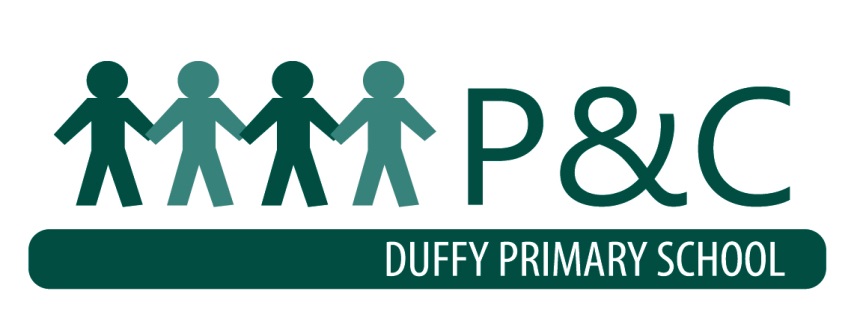 2024 UNIFORM SHOP ORDERSTop halfSizesPriceColourSizeQuantityTotalSchool dress4 to 16$22White / Bottle greenSchool polo shirt (short sleeve)4 to 16$21White School polo shirt (short sleeve)4 to 16$21Bottle greenSchool polo shirt (long sleeve)4 to 16$23White School polo shirt (long sleeve)4 to 16$23Bottle greenFleecy hoodie sweatshirt4 to 16$27Bottle greenFleecy hoodie jacket4 to 16$31Bottle greenPolar fleece jacket4 to 16$28Bottle greenBottom halfSizesPriceColourSizeQuantityTotalSkorts4 to 16$22Bottle greenRugby knit shorts 3, 4 to 16$14Bottle greenCargo shorts 4 to 16$21Bottle greenFleecy track pants4 to 16$20Bottle greenCargo pants4 to 16$25Bottle greenHeadSizesPriceColourSizeQuantityTotalBucket hat (narrow brim)**XS/S, S/M, $10Bottle greenSurf hat (wider brim)XS/S, S/M, M/L, L/XL$10Bottle greenTOTAL:TOTAL:TOTAL:TOTAL:      $                 $                 $           PAYMENT TYPE:PAYMENT TYPE:PAYMENT TYPE:PAYMENT TYPE:DATE:DATE:DATE:CUSTOMER NAME:CUSTOMER NAME:CUSTOMER NAME:CUSTOMER NAME:CUSTOMER NAME:CUSTOMER NAME:CUSTOMER NAME: